Zespół Szkolno-Przedszkolny nr 2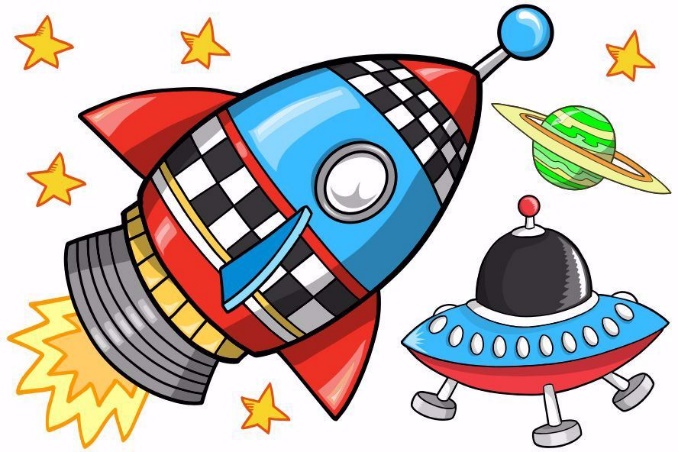 Szkoła Podstawowa nr 12 w Rzeszowieogłasza Międzyszkolny Konkurs Plastyczny  ,, Kosmos – rośliny ” Cele konkursu:- Prezentacja i popularyzacja twórczości dziecięcej- Rozwijanie pasji i zainteresowań dzieci- Wyzwalanie inwencji twórczej- Współpraca między szkołamiUczestnicy:-  uczniowie klas I – III szkoły podstawowejForma pracy – A5, płaska  (mogą być elementy wypukłe)- Technika dowolna-  Ilość prac z danej placówki – max. 6- Każda praca ma zawierać metryczkę - czcionka Arial 12- Imię i nazwisko autora- Klasa- Imię i nazwisko opiekuna- Nazwa szkoły- Z tyłu pracy: pieczątka szkołyW/w informacje powinny być umieszczone z przodu pracy w dolnym prawym rogu. Do każdej pracy należy dołączyć zgodę i kartę zgłoszenia na udział w konkursie. Udział w konkursie oznacza zapoznanie się z regulaminem i jest równoznaczne  z wyrażeniem zgody na przetwarzaniem danych osobowych zarówno ucznia jak i nauczyciela. Nadesłane prace stają się własnością organizatora i nie będą zwracane. Organizatorzy zastrzegają sobie prawo do publikowania prac z podaniem imienia i nazwiska autora w Internecie.Kryteria oceny:-  Samodzielność - Niekorzystanie z gotowych elementów- Zgodność pracy z tematem- Technika wykonaniaTermin doręczenia prac: do 25.10.2023 r., do godz. 12.00 (osobiście do sekretariatu szkoły),  pocztą do 23.10.2023 r.Zespół Szkolno-Przedszkolny nr 2Szkoła Podstawowa nr 12ul. Lwowska 1735-301 Rzeszów tel. / 0-17 / 748 24 10https://sp12rzeszow.edupage.org/Wyniki konkursu i wystawa prac online ukażą się na stronie organizatora i w Internecie do trzech tygodni po konkursie. Termin odbioru nagród i dyplomów zostanie podany laureatom telefonicznie.Organizator konkursu:Edyta Maścidło-Sączawa*********************************************************************************Karta zgłoszeniaNazwa placówki _______________________________________________Adres, telefon _________________________________________________Tabelkę proszę wypełnić komputerowo lub drukowanymi literami.Imię i nazwisko, klasaImię i nazwisko opiekuna1.2.3.4.5.6.